Урок изобразительного искусства в III классеТема: «Родные просторы (цвет)»Цель: расширить представления о форме и цвете объектов природы, красоте природы Беларуси, об особенностях изображения пейзажа.Задачи:расширение представления о красоте родного края;формирование навыка передачи глубины пространства в композиции;расширение представления о влиянии источника освещения на цвет изображаемых объектов;расширение знаний учащихся о творчестве художников, поэтов, композиторов;совершенствование навыка поэтапного выполнения композиции пейзажа;воспитание любви к родному краю, эстетического вкуса.Тип урока: комбинированный.Оборудование (для учителя): Литературные: стихотворение Я. Колоса «Мой родны кут…». Произведения изобразительного искусства: И.И. Шишкин «Полдень. В окрестностях Москвы». Музыкальные: Фредерик Шопен «Осенний вальс».Наглядные пособия и ТСО: репродукция картины, компьютер, таблица «Цветовой круг. Тёплые и холодные цвета».Художественные материалы и инструменты для работы: альбом, простой карандаш, ластик, гуашь, акварель, кисточки разных размеров, баночка для воды.Оформление классной доски: вверху посередине – дата и тема урока; слева доски – палитра цветовой гаммы, по центру – место для педагогического рисунка.Ход урока:Организационный моментПриветствиеПроверка готовности к урокуСоздание положительной эмоциональной атмосферы для восприятия нового материала:1) упражнение «Горячие ладони»2) –Я очень хочу, чтобы вы улыбались,      Работою нашей довольны остались.      Пусть этот урок нас порадует всех      И каждый из нас ощутит свой успех!Основная частьАктуализация опорных знаний учащихсяКраткая беседа о тёплой цветовой гамме и её оттенках.-Какая сейчас пора года (Ранняя весна)? Назовите её цветовые особенности (красный, оранжевый, жёлтый, зелёный).-На какие 2 вида по теплоте делятся цвета? (тёплые, холодные)-Назвать цвета, относящиеся к тёплой цветовой гамме (жёлтый, красный, их оттенки)-Какую роль играет тёплая цветовая гамма при создании художественного образа? (передаёт настроение картины, изображаемого объекта…)-Назовите основные цвета (красный, жёлтый, синий).-Как называются цвета, которые получаются при смешивании основных? (производные)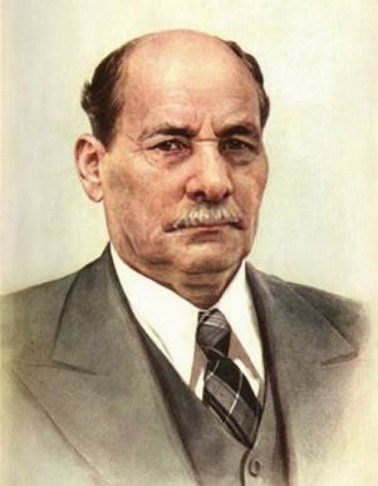 2.2. Сообщение темы урока.- Ребята, прочитайте стихотворение Я. Коласа и догадайтесь, о чем идет речьМой родны кут, як ты мне мілы!.. 
Забыць цябе не маю сілы!
Не раз, утомлены дарогай,
Жыццём вясны мае убогай,
К табе я ў думках залятаю
І там душою спачываю…- О чем же речь? О Родине, молодцы!Тема нашего урока «Родные просторы»2.3. Вводная беседа с показом мультимедийной презентации к уроку.а) Красота Родины.Каждый человек любит свою Родину. Люди выражают любовь к Родине в песнях, стихах. А художники пишут картины.Мы живём в Республике Беларусь. Есть у нас глубокие реки, кристальные озёра, густые леса и прекрасные луга. Здесь находятся самые интересные памятники природы. Не восхищаться которыми, их красотой, разнообразием и величием, просто невозможно.б) Художники и их картины.- Перед вами картина И.И.Шишкина «Полдень. В окрестностях Москвы.»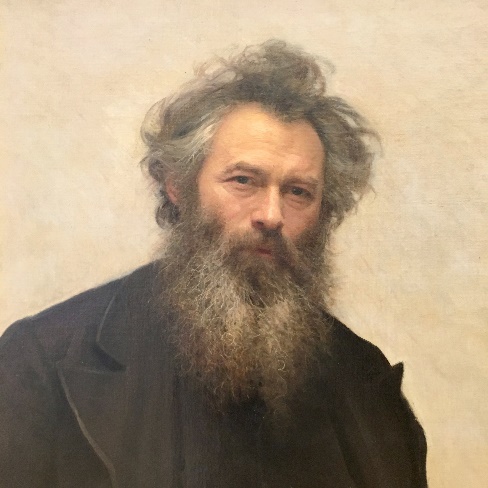 Иван Иванович Шишкин жил более ста лет назад. Он очень любил свою Родину. Когда его спросили в какой стране он хотел бы прожить всю жизнь? Он ответил: «В своем Отечестве». На своих картинах он рисовал леса, поля, реки. - Давайте рассмотрим, что изображено на картине (Теплый солнечный день. Через поле поспевающей ржи идут люди).- Давайте посмотрим, как он изобразил дали?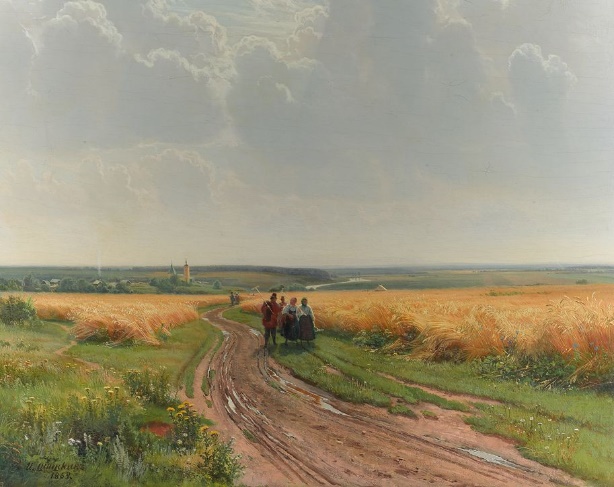  - Почему мы видим, что река далеко?- Как меняется цвет? (Река написана бледнее, как в тумане. На переднем плане краски насыщеннее, а на дальнем плане краски светлее. в) Объяснение учителем поэтапного выполнения композиции пейзажа.- Как мы называем картину, на которой нарисована природа, окружающий нас мир? (Пейзаж.)- Давайте посмотрим, как правильно писать пейзаж?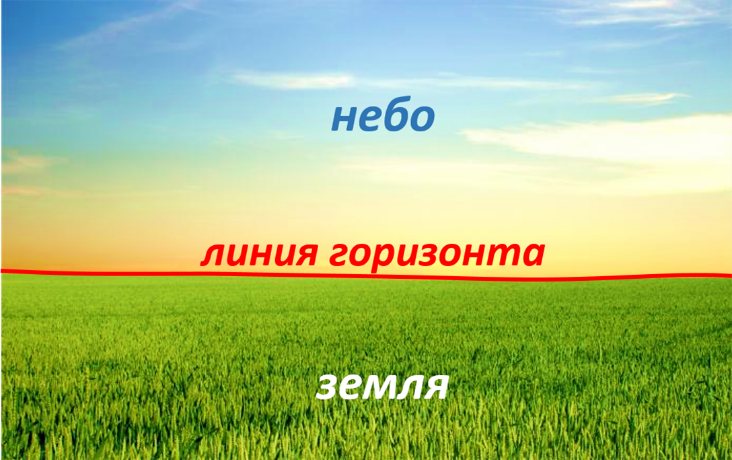 - Что за линия отделяет небо от земли? (Линия горизонта.) - Выше линии горизонта написано небо, ниже – земля.- Почему в городе мы не видим линию горизонта?- Что ее загораживает? (Дома)- Начинаем писать пейзаж с линии горизонта.- Почему людей художник изобразил крупнее домов? (Люди – ближе, а дома – дальше)Теперь, ребята, нам предстоит каждому создать пейзаж своей Родины.Но прежде, чем начать вы мне ответите на вопрос:-Как правильно компоновать пейзаж?(Провести линию горизонта, изображения первого плана больше, чем изображения, находящиеся дальше).Порядок работы над пейзажем:1.Выбор уголка природы. Работа выполняется с натуры или по представлению.2.Работа начинается с наброска карандашом.3.Делим плоскость листа на 2 части: небо и землю (линия горизонта).4.Используем 2 закона: линейной и воздушной перспективы.Законы перспективы:1. Все ближние предметы воспринимаются подробно, а удаленные – обобщенно.2. Все ближние предметы воспринимаются четко, а удаленные – неопределенно.3. На большом расстоянии светлые предметы кажутся темнее, а темные – светлее ближних.4. Все ближние предметы обладают контрастной, сильной светотенью и видятся нам объемными, все дальние – слабо выражены светотенью и кажутся плоскими.  5. На цвет предметов в пространстве влияет воздушная среда, чем дальше, тем больше- То, что вдалеке мы будем изображать мельче. А то, что близко – крупнее.2.4. Определение цветовой гаммы для будущего рисунка:- Какую цветовую гамму выберем для создания нашего рисунка?2.5. Демонстрация выполнения композиции учителем:- Берем лист горизонтально или вертикально. - Начинаем с деления нашего листа. Простым  карандашом проводим линию горизонта.- Небо нарисуем необычного, красивого цвета. Ближе к нам- цвет насыщеннее. К линии горизонта – светлее.- Изображаем землю. Наша местность холмистая. На переднем плане прорисовываем холмы. Один разукрашиваем охрой, второй – жёлтым цветом, третий – зелёным (акварелью). На дальнем плане прорисовываем деревья (кромка леса), работаем гуашью. Одни из них будут светлее, другие – темнее (используем холодные цвета).- Делаем прорисовку недостающих элементов.2.6. Определение критериев оценивания.Критерии оценивания разрабатываются совместно с учащимися.правильная передача глубины пространства в композиции;использование законов перспективы при создании художественного образаФизминуткаРуки подняли и покачали Это деревья в лесу.        Руки нагнули, кисти встряхнули – Ветер сбивает росу.В сторону руки плавно помашемЭто к нам птицы летят.Как они сядут, тоже покажем –Крылья сложили назад. 3.Самостоятельная работа учащихся (работа выполняется под музыкальное сопровождение):3.1. Техника безопасного поведения на уроке (правила использования художественных материалов и инструментов).3.2. Творческая деятельностьУчитель во время работы оказывает фронтальную и индивидуальную помощь, следит за посадкой, соблюдением правил техники безопасности. Напоминает о цветах красок для передачи переднего и заднего планов пейзажа, о расположении объектов в пространстве.4. Подведение итогов урока. Рефлексия.4.1. Выставка работ учащихся.4.2. Обобщение изученного материала.- Какую цветовую гамму мы использовали при рисовании на тему «Родные просторы»? Почему именно такую?- Назовите цвета и оттенки, которые вы использовали.- Какие чувства передаёт тёплый колорит ваших работ?- Каким образом вы передали глубину пространства?4.3. Работа в рапортичках.5. Уборка рабочих мест.